
Zápis č.3 – SR 2022/2023 - 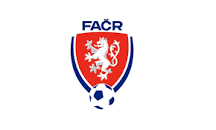 z jednání DK OFS Karviná ze dne 1.9.2022Přítomni: Břetislav Javín, Milan Pěčonka, Vladislav Streit, Bronislav Reli, Marian SvobodaProgram  1.Došlá pošta- Zápis z jednání STK OFS Karviná č. 4.- Zápis z VV OFS z 8. 8. 2022.- Zpráva DFA z utkání Viktorie Bohumín – Slavoj Petřvald ( OPM ).2.Ostatní- Nadále platí pokračující trest 2 SU nepodmíněně pro Šimona Pietrzyka, ID 05030158,  protože klub   Slovan Horní Žukov ( OPD ) měl 28 .8. 2022  volný los.- Na příští zasedání DK 8.9.2022  je omluven předseda DK B. Javín. 3.Rozhodovací činnostOkresní přebor mužiUtkání :                  Viktorie Bohumín – Slavoj Petřvald                                Lukáš Kawulok, ID 92031905, Slavoj PetřvaldProvinění:              Tělesné napadení, DŘF § 48/1Rozhodnutí DK:     2 SU nepodmíněně od 28.8.2022Poplatek:                150,- KčUtkání :                   SK Horní Suchá „B“ – FK Těrlicko 2022                                 Patrik Jonszta, ID 92012176 , SK Horní Suchá „B“Provinění:               Vyloučení pro druhé napomenutí, DŘF § 46/1Rozhodnutí DK:     1 SU nepodmíněně od 29.8.2022Poplatek:                150,- KčUtkání :                   SK Horní Suchá „B“ – FK Těrlicko 2022                                 Pavel Hradil,ID 91061540, SK Horní Suchá „B“Provinění:               Vyloučení pro druhé napomenutí, DŘF § 46/1Rozhodnutí DK:     1 SU nepodmíněně od 29.8.2022Poplatek:                150,- KčZapsal:  Milan Pěčonka                                                                           Schválil:        Břetislav Javín                                                                                                                                   Předseda DK OFS Karviná 